		Соглашение		О принятии согласованных технических правил Организации Объединенных Наций для колесных транспортных средств, предметов оборудования и частей, которые могут быть установлены и/или использованы на колесных транспортных средствах, и об условиях взаимного признания официальных утверждений, выдаваемых на основе этих правил Организации Объединенных Наций*(Пересмотр 3, включающий поправки, вступившие в силу 14 сентября 2017 года)_________		Добавление 12H — Правила № 13H ООН		Пересмотр 4 — Поправка 2Дополнение 2 к поправкам серии 01 — Дата вступления в силу: 30 сентября 2021 года		Единообразные предписания, касающиеся официального утверждения легковых автомобилей в отношении торможенияНастоящий документ опубликован исключительно в информационных целях. Аутентичным и юридически обязательным текстом является документ: ECE/TRANS/WP.29/2021/13._________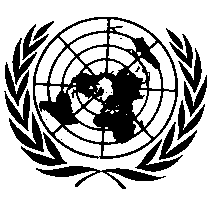 ОРГАНИЗАЦИЯ ОБЪЕДИНЕННЫХ НАЦИЙ Приложение 3Пункт 1.5.3.1 изменить следующим образом:«1.5.3.1	Аккумуляторы транспортных средств, оснащенных системой электрического рекуперативного торможения категории В, могут перезаряжаться или заменяться заряженным комплектом. В этом случае для завершения процедуры восстановления производится дополнительное восстановление тормозных накладок».E/ECE/324/Rev.2/Add.12H/Rev.4/Amend.2−E/ECE/TRANS/505/Rev.2/Add.12H/Rev.4/Amend.2E/ECE/324/Rev.2/Add.12H/Rev.4/Amend.2−E/ECE/TRANS/505/Rev.2/Add.12H/Rev.4/Amend.2E/ECE/324/Rev.2/Add.12H/Rev.4/Amend.2−E/ECE/TRANS/505/Rev.2/Add.12H/Rev.4/Amend.225 November 2021